Приложение 3к приказу РОО от 16.03.2021 №75ТИПОВАЯ ПРОГРАММАНАСТАВНИЧЕСТВАна 20__ год2021Составители:ФИО, должности составителейПрограмма наставничества «наименование образовательной организации» на 20__ год (далее – Программа) отражает комплекс мероприятий и формирующих их действий, направленный на организацию взаимоотношений наставника и наставляемого в конкретных формах для получения ожидаемых результатов.СОДЕРЖАНИЕВВЕДЕНИЕВ соответствие с Распоряжением Минпросвещения России от 25.12.2019 г. № Р-145 «Об утверждении методологии (целевой модели) наставничества обучающихся для организаций, осуществляющих образовательную деятельность по общеобразовательным, дополнительным общеобразовательным и программам среднего профессионального образования, в том числе с применением лучших практик обмена опытом между обучающимися» образовательные организации (далее – ОО) должны разработать и осуществить реализацию Программ наставничества (далее – Программа).В соответствие с ГОСТ Р54871-2011 («Проектный менеджмент. Требования к управлению программой») Программа – это совокупность взаимосвязанных проектов и другой деятельности, направленных на достижение общей цели и реализуемых в условиях общих ограничений.Структурное построение Программы как документа планирования определяется процессом ее разработки, который предполагает выполнение следующих содержательных этапов:целеполагание (определение и согласование со всеми участниками системы наставничества в ОО цели и задач);определение форм наставничества, как проектов в рамках Программы;выбор ролевых моделей в рамках форм наставничества, как микро-проектов;разработку типовых индивидуальных планов развития наставляемых под руководством наставника (далее – Индивидуальных планов) в разрезе форм наставничества, на основе которых наставнические пары (наставляемый с наставником) разрабатывают свои индивидуальные планы с учетом выбранной ролевой модели.разработку календарного плана работы Школы наставника.1. ЦЕЛЬ И ЗАДАЧИ ПРОГРАММЫДЕРЕВО ЦЕЛЕЙ ПРОГРАММЫ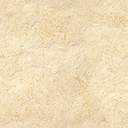 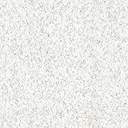 2. РОЛЕВЫЕ МОДЕЛИ В РАМКАХ ФОРМ НАСТАВНИЧЕСТВА, РЕАЛИЗУЕМЫЕ В «НАИМЕНОВАНИЕ ОБРАЗОВАТЕЛЬНОЙ ОРГАНИЗАЦИИ»3. ТИПОВЫЕ ИНДИВИДУАЛЬНЫЕ ПЛАНЫ РАЗВИТИЯ НАСТАВЛЯЕМЫХ ПОД РУКОВОДСТВОМ НАСТАВНИКА В РАЗРЕЗЕ ФОРМ НАСТАВНИЧЕСТВАФорма наставничества: «Ученик - ученик (студент – студент)»ИНДИВИДУАЛЬНЫЙ ПЛАН РАЗВИТИЯ ПОД РУКОВОДСТВОМ НАСТАВНИКАФорма наставничества: «Ученик-ученик». Ролевая модель: «Успевающий ученик -неуспевающий ученик».Ф.И.О., класс/группа наставляемого ___________________________________________________________________________________ Ф.И.О. и должность наставника _______________________________________________________________________________________Срок осуществления плана: с «___» _______20__ г. по «____» ___________20___ г.Форма наставничества: «Учитель - учитель (педагог – педагог)»ИНДИВИДУАЛЬНЫЙ ПЛАН РАЗВИТИЯ ПОД РУКОВОДСТВОМ НАСТАВНИКАФорма наставничества: «учитель-учитель». Ролевая модель: «опытный учитель-молодой специалист».Ф.И.О. и должность наставляемого сотрудника __________________________________________________________________________ Ф.И.О. и должность наставника _______________________________________________________________________________________Срок осуществления плана: с «___» _______20__ г. по «____» ___________20__ г.Формы наставничества: «Работодатель - ученик», «Работодатель – студент»ИНДИВИДУАЛЬНЫЙ ПЛАН РАЗВИТИЯ ПОД РУКОВОДСТВОМ НАСТАВНИКАФорма наставничества: «Работодатель – ученик». Ролевая модель: «работодатель-будущий сотрудник».Ф.И.О., класс/группа наставляемого ____________________________________________________________________________________ Ф.И.О. и должность наставника _______________________________________________________________________________________Срок осуществления плана: с «___» _______20__ г. по «____» ___________20__ г.4. КАЛЕНДАРНЫЙ ПЛАН РАБОТЫ ШКОЛЫ НАСТАВНИКАС. Введение1. Цель и задачи Программы2. Ролевые модели в рамках форм наставничества, реализуемые в«наименование образовательной организации»3. Типовые индивидуальные планы развития наставляемых под руководством наставника в разрезе форм наставничества4. Календарный план работы Школы наставникаПриложенияФорма наставничестваВариации ролевых моделейУченик-ученик (студент-студент) «успевающий – неуспевающий» - классический вариант поддержки для достижения лучших образовательных результатов;  «лидер – пассивный» - психоэмоциональная поддержка с адаптацией в коллективе или развитием коммуникационных, творческих, лидерских навыков; «равный – равному» - обмен навыками, например, когда наставник обладает критическим мышлением, а наставляемый – креативным; взаимная поддержка, совместная работа над проектом. Учитель-учитель (педагог-педагог)«опытный учитель (педагог) – молодой специалист» - классический вариант поддержки для приобретения молодым специалистом необходимых профессиональных навыков (организационных, коммуникационных) и закрепления на месте работы; «лидер педагогического сообщества – педагог, испытывающий проблемы» - конкретная психоэмоциональная поддержка (проблемы: «не могу найти общий язык с учениками», «испытываю стресс во время уроков»), сочетаемая с профессиональной помощью по приобретению и развитию педагогических талантов и инициатив; «педагог-новатор – консервативный педагог» - более молодой педагог помогает опытному представителю «старой школы» овладеть современными программами, цифровыми навыками и технологиями; «опытный предметник – неопытный предметник» - опытный педагог оказывает методическую поддержку по конкретному предмету (поиск пособий, составление рабочих программ и тематических планов и т.д.).Студент-ученик «успевающий – неуспевающий» - классический вариант поддержки для улучшения образовательных результатов и приобретения навыков самоорганизации и самодисциплины; «лидер – равнодушный» - психоэмоциональная и ценностная поддержка с развитием коммуникативных, творческих, лидерских навыков, мотивация на саморазвитие, образование и осознанный выбор траектории, включение в школьное сообщество;  «равный – другому» - обмен навыками, например, когда наставник обладает критическим мышлением, а наставляемый – креативным; взаимная поддержка, активная внеурочная деятельность; «куратор – автор проекта» - совместная работа над проектом (творческим, образовательным, предпринимательским), при которой наставник выполняет роль куратора и тьютора, а наставляемый на конкретном примере учится реализовывать свой потенциал, улучшая и совершенствуя навыки. Форма наставничестваВариации ролевых моделейРаботодатель - ученик«активный профессионал – равнодушный потребитель» - мотиваци-онная и ценностная поддержка с развитием коммуникативных, творческих, лидерских навыков, стимулирование идей саморазвития, осознанного выбора образовательной и карьерной траектории; «коллега – молодой коллега» – совместная работа по развитию творческого, предпринимательского или социального проекта, в процессе которой наставляемый делится свежим видением и креативными идеями, которые могут оказать существенную поддержку наставнику, а сам наставник выполняет роль организатора и куратора; «работодатель – будущий сотрудник» – профессиональная поддержка, направленная на развитие определенных навыков и компетенций, необходимых для будущего трудоустройства. Работодатель –студент«активный профессионал – равнодушный потребитель» - мотивацион-ная, ценностная и профессиональная поддержка с системным разви-тием коммуникативных и профессиональных навыков, необходимых для осознанного целеполагания и выбора карьерной траектории; «успешный профессионал – студент, выбирающий профессию» – краткосрочное взаимодействие, в процессе которого наставник представляет студенту или группе студентов возможности и перспективы конкретного места работы; «коллега – будущий коллега» – совместная работа по развитию творческого, предпринимательского, прикладного (модель, продукт) или социального проекта, в процессе которой наставляемый делится свежим видением и креативными идеями, способными оказать существенную поддержку наставнику, а сам наставник выполняет роль организатора и куратора; «работодатель – будущий сотрудник» – профессиональная поддержка в формате стажировки, направленная на развитие конкретных навыков и компетенций, адаптацию на рабочем месте и последующее трудоустройство. №Проект, заданиеСрокПланируемыйрезультатФактический результатОценканаставникаРаздел 1. Анализ трудностей и способы их преодоленияРаздел 1. Анализ трудностей и способы их преодоленияРаздел 1. Анализ трудностей и способы их преодоленияРаздел 1. Анализ трудностей и способы их преодоленияРаздел 1. Анализ трудностей и способы их преодоленияРаздел 1. Анализ трудностей и способы их преодоления1.1.Провести самодиагностику на предмет определения приоритетных направлений развития Определен перечень дефицитных компетенций, требующих развития; сформулирован перечень тем консультаций с наставником1.2.Провести диагностическую/развивающую беседу с наставником, для уточнения зон развития Определен перечень дефицитных компетенций, требующих развития; сформулирован перечень тем консультаций с наставником1.3.Разработать меры по преодолению трудностей (в учебе, развитии личностных компетенция, достижении спортивных результатов, подготовки и реализации проекта и др.) с учетом тем мероприятий раздела 2.Разработаны меры преодоления трудностей и ожидаемые результаты по итогам его реализацииРаздел 2. Направления развития ученика/студентаРаздел 2. Направления развития ученика/студентаРаздел 2. Направления развития ученика/студентаРаздел 2. Направления развития ученика/студентаРаздел 2. Направления развития ученика/студентаРаздел 2. Направления развития ученика/студента2.1.Познакомиться с основной и дополнительной литературой, тематическими интернет-ресурсами по направлению, которое вызывает затрудненияОпределен перечень литературы, интернет-сайтов для изучения, изучены …  (перечень)2.2.Перенять успешный опыт наставника по подготовке домашнего задания (написания доклада, выполнения упражнений, заучивания стихотворений и т.д.)/ подготовки к контрольным работам/ самостоятельных тренировок/разработки проекта и пр.Сформировано понимание на основе изучения опыта наставника, как успешно подготовить домашнее задание (написать доклад, выполнить упражнения, заучить стихотворения и т.д.)/…2.3.Сформировать правила поведения на уроке (как вести конспект, запоминать информацию, выступать с докладом и пр.); тренировке, общественной, проектной деятельности и др. для повышения результативностиСформировано понимание, как повысить результативность (успеваемость) на уроке, тренировке, проведении общественного мероприятия и др.2.4.Освоить эффективные подходы к планированию учебной (спортивной, тренировочной, проектной, общественной и др.) деятельности Освоены навыки планирования учебной (спортивной, общественной) деятельности (указать), определены приоритеты2.5.Познакомиться с успешным опытом (указать авторов) учебной деятельности, тренировочного процесса, подготовки и проведения публичных выступлений, подготовки проектов, участия в олимпиадах и конкурсах и др. Изучен успешный опыт по выбранному направлению развития, определено, что из изученного опыта можно применить на практике для повышения результативности учебной (спортивной, общественной) деятельности2.6.Принять участие в олимпиаде, конкурсе, соревнованиях с последующим разбором полученного опытаПо итогам участия в олимпиаде/конкурсе (указать, каких) занято ?? место/получен статус лауреата;По итогам соревнования по …2.7.Выступить с докладом об ученическом проекте на …Доклад представлен на муниципальной конференции «…»2.8. Изучить основы финансовой грамотности, сов-местно с наставником организовать и провести внеклассное мероприятие, посвященное повышению финграмотностиПроведен квест по формированию финансовой грамотности (указать тему)2.9.Совместно с наставником принять участие в мероприятиях, посвященных формированию финансовой грамотности в РФ и РК (форум, фестиваль, конкурс «Секреты денежки» и др.)Приято участие в Финансовом фестивале РК, в конкурсе «Секреты денежки» получен статус лауреата2.10. Изучить основы предпринимательской деятельности, определить возможности молодежного предпринимательства Сформировано понимание специфики предпринимательской деятельности в молодежной среде и определены ее возможности в г. Сыктывкаре2.11.Сформировать понимание эффективного поведения при возникновении конфликтных ситуаций в ОО, познакомиться со способами их профилактики и урегулированияОпределены действенные методы поведения и профилактики в конфликтных ситуациях в классе/студенческой группе2.12.Записаться в кружок, спортивную секцию, клуб по интересам и др. с учетом выбранного направления развитияСтал участником спортивной секции, кружка, клуба по интересам, волонтером и др.Подпись наставника___________________________                                           «____» _________ 20__г.Подпись наставляемого сотрудника_______________________«____» _________ 20__ г.№Проект, заданиеСрокПланируемыйрезультатФактический результатОценканаставникаРаздел 1. Анализ профессиональных трудностей и способы их преодоленияРаздел 1. Анализ профессиональных трудностей и способы их преодоленияРаздел 1. Анализ профессиональных трудностей и способы их преодоленияРаздел 1. Анализ профессиональных трудностей и способы их преодоленияРаздел 1. Анализ профессиональных трудностей и способы их преодоленияРаздел 1. Анализ профессиональных трудностей и способы их преодоления1.1.Провести самодиагностику на предмет определения приоритетных направлений профессионального развитияОпределен перечень дефицитных компетенций, требующих развития; сформулирован перечень тем консультаций с наставником1.2.Провести диагностическую/развивающую беседу с наставником, для уточнения зон профессионального развитияОпределен перечень дефицитных компетенций, требующих развития; сформулирован перечень тем консультаций с наставником1.3.Разработать меры по преодолению профессиональных трудностей с учетом тем мероприятий раздела 2.Разработаны меры преодоления профессиональных трудностей Раздел 2. Вхождение в должностьРаздел 2. Вхождение в должностьРаздел 2. Вхождение в должностьРаздел 2. Вхождение в должностьРаздел 2. Вхождение в должностьРаздел 2. Вхождение в должность2.1.Познакомиться с ОО, ее особенностями, направлениями работы, Программой развития и др.Осуществлено знакомство с особен-ностями и направлениями работы ОО в области …, изучена Программа развития ОО2.2.Изучить помещения ОО (основные помещения, правила пользования и пр.): учебные кабинеты, актовый и физкультурный зал, библиотека, столовая и пр.Хорошая ориентация в здании ОО, знание аварийных выходов, …2.3.Познакомиться с коллективом и наладить взаимодействие с ним: руководство ОО, педагоги-предметники; педагог-психолог, документовед, бухгалтерия, завхоз и пр.Совместно с наставником нанесены визиты-знакомства, во время визитов обсуждены направления взаимодействия и сотрудничества2.4.Изучить сайт ОО, страничку ОО в социальных сетях, правила размещения информации в Интернете о деятельности ООХорошая ориентация по сайту, на стра-ницах ОО в соцсетях «..» и «…», изуче-ны правила размещения информации в Интернете2.5.Изучить Кодекс этики и служебного поведения сотрудника ОО (взаимодействие с родителями, коллегами, учащимися и пр.)Применяются правила Кодекса этики и служебного поведения2.6.Сформировать понимание о правилах безопасности при выполнении своих должностных обязанностейСоблюдаются правила безопасности при выполнении должностных обязанностей2.7.Изучить методику построения и организации результативного учебного процессаОрганизован результативный учебный процесс по дисциплине «Основы финансовой грамотности»2.8.Научиться анализировать результаты своей профессиональной деятельностиИзучены и внедрены методы анализа планов деятельности педагога, применяемых методов обучения…Раздел 3. Направления профессионального развития педагогического работникаРаздел 3. Направления профессионального развития педагогического работникаРаздел 3. Направления профессионального развития педагогического работникаРаздел 3. Направления профессионального развития педагогического работникаРаздел 3. Направления профессионального развития педагогического работникаРаздел 3. Направления профессионального развития педагогического работникаРаздел 3. Направления профессионального развития педагогического работника3.1.Изучить психологические и возрастные особенности учащихся (указать возрастную группу)Изучены психологические и возрастные особенности учащихся ?? классов, которые учитываются при подготовке к занятиям3.2.Освоить эффективные подходы к планированию деятельности педагога Освоены такие эффективные подходы к планированию деятельности педагога, как SMART-целеполагание, …3.3.Познакомиться с успешным опытом организации внеклассной деятельности в повышении финансовой грамотности обучающихсяИзучен успешный опыт организации таких мероприятий, как фестиваль про-ектов, тематические экскурсии, КВН …3.4.Изучить успешный опыт организации работы с родителями (в т.ч. - подготовка и проведение родительских собраний; вовлечение их во внеурочную деятельность)Совместно с наставником подготов-лены и проведены (кол-во) род. собраний, мероприятия с родителями (перечислить)3.5.Изучить документы и НПА, регулирующие деятельность педагога (в т.ч. - эффективный контракт, Положение по оплате труда, ВСОКО, должностная инструкция и пр.) Изучено содержание эффективного контракта педагога, Положение…, …3.6.Освоить успешный опыт учебно-методической работы педагога (составление технологической карты урока; методрекомендаций по … и пр.)Составлены технологические карты уроков и конспекты тем по дисциплине «Основы финансовой грамотности»3.7.Изучить опыт участия педагогов в проектной деятельности ООИзучены проекты ОО по профилю деятельности педагога и выявлена роль педагога3.8.Изучить перечень и порядок предоставления платных образовательных услуг в ООДокументы изучены3.9.Перенять опыт оформления документации (перечень, шаблоны и правила), сопровождающей деятельность педагога По формату подготовлены …3.10Изучить успешный опыт организации профессионального развития педагога (в т.ч. - использование возможностей ресурсных центров, площадок, формы и направления профразвития)На основе изучения успешного опыта организации профразвития в ОО выбраны формы собственного профразвития на следующий год (стажировка в …)3.11Сформировать понимание эффективного поведения педагога при возникновении конфликтных ситуаций (между педагогом и родителем, педагогом и коллегами и пр.), познакомиться со способами их профилактики и урегулированияУсвоен алгоритм эффективного пове-дения педагога при возникновении конфликтных ситуаций в группе уча-щихся и способов их профилактики3.12Познакомиться с успешными практиками разработки и внедрения образовательных инноваций в практику пед. деятельности Изучена практика разработки и внедрения игр по повышению финансовой грамотности3.13Подготовить публикацию…/конкурсную документацию…Подготовлена к публикации статья «…»3.14…Подпись наставника___________________________                                           «____» _________ 20__г.Подпись наставляемого сотрудника_______________________«____» _________ 20__ г.№Проект, заданиеСрокПланируемыйрезультатФактический результатОценканаставникаРаздел 1. Анализ профессиональных трудностей и способы их преодоленияРаздел 1. Анализ профессиональных трудностей и способы их преодоленияРаздел 1. Анализ профессиональных трудностей и способы их преодоленияРаздел 1. Анализ профессиональных трудностей и способы их преодоленияРаздел 1. Анализ профессиональных трудностей и способы их преодоленияРаздел 1. Анализ профессиональных трудностей и способы их преодоления1.1.Провести самодиагностику на предмет определения приоритетных направлений профессионального развитияОпределен перечень дефицитных компетен-ций, требующих развития; сформулирован перечень тем консультаций с наставником1.2.Провести диагностическую/развивающую беседу с наставником для уточнения зон развитияОпределен перечень дефицитных компетен-ций, требующих развития; сформулирован перечень тем консультаций с наставником1.3.Разработать меры по преодолению трудностей с учетом тем мероприятий раздела 2.Разработаны меры преодоления трудностей Раздел 2. Направления профессионального развития ученика/студентаРаздел 2. Направления профессионального развития ученика/студентаРаздел 2. Направления профессионального развития ученика/студентаРаздел 2. Направления профессионального развития ученика/студентаРаздел 2. Направления профессионального развития ученика/студентаРаздел 2. Направления профессионального развития ученика/студента2.1.Изучить методы оценки своего личностного и профессионального потенциала, оценить егоНа основе метода … осуществлена оценка личностного и профессионального потенциала2.2.Освоить эффективные подходы к планированию своей деятельности Освоены такие эффективные подходы к планированию деятельности, как SMART-целепостановка, …2.3Разработать ученический проект предпринимательства в области…Разработан проект предпринимательства «…», который можно внедрить в деятельность (название предприятия-партнера)2.4.Развить/сформировать коммуникативные компетенции Сформированы способности публичной презен-тации разработки на примере проекта в области предпринимательства2.5.Повысить успеваемость по дисциплинам «…», «…»Получены четвертные и годовая оценки не ниже «4»2.6.Пройти профориентационную программу по…Пройдены профориентационные тесты, профессиональные пробы по …2.7.Посещать кружок…/секцию по…Изготовлена опытная модель… для проекта предпринимательства/ получен первый юношеский разряд по …2.8.Изучить производственные и управленческие процессы (название предприятия-партнера)Изучена специфика производственной и управленческой деятельности (название предприятия-партнера) в рамках экскурсий, проведенных наставником/ в рамках практики-стажировки2.9.Войти в резерв на замещение вакантной должности «…» на (название предприятия-партнера)Включен (на) в резерв на замещение вакантной должности «…»2.10.Организовать и провести совместно с наставником(наименование мероприятия на базе предприятия-партнера)2.11…Подпись наставника___________________________                                           «____» _________ 20__г.Подпись наставляемого обучающегося_______________________«____» _________ 20__ г.МероприятиеСрокиОтветственныйАнализ потребностей в развитии наставников (разработка анкеты, анкетирование, обработка результатов/ устный опрос и др.)До …2021КураторОрганизация и проведение вводного совещания с наставникамиДаты(от – до) КураторОпределение способов развития наставников (повышение квалификации, внутреннее обуче-ние в ОО, стажировка и др.), согласование способов с наставникамиДо …2021Директор ОООрганизация профразвития наставников, проведение обучения:- по программе повышения квалификации «…» на базе …;- в рамках стажировки на базе «…»До …2021примерные датыпримерные датыКураторОрганизация, проводящая обучениеПринимающая организацияОрганизация и проведение совещания с наставниками по итогам обученияДо …2021Куратор…Оценка уровня удовлетворенности наставников работой Школы наставникаДо …2021КураторАнализ деятельности Школы наставника за год, внесение по итогам анализа предложений по коррективам Программу наставничества ОО на следующий год До …2021Куратор…